De 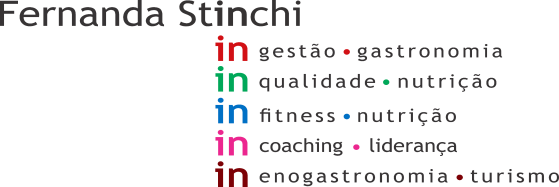 Data: 25/08/2021	Início: 16:00Cliente: Madrid 3Término: 18:30Consultor: Diango	Setor- Vestiário FemininoNÃO CONFORMIDADE: Presença de lixeira sem tampa (RECORRENTE)AÇÃO CORRETIVA: Acionar manutenção e providenciar tampa.Setor – Vestiário MasculinoNÃO CONFORMIDADE: Presença de dispenser de sabonete liquido quebradoAÇÃO CORRETIVA: Providenciar abastecimento. Setor- Refeitório/ Copa de colaboradores NÃO CONFORMIDADE: Presença de dispenser de álcool gel sem identificação. (RECORRENTE).AÇÃO CORRETIVA: Identificar corretamente e orientar os colaboradores envolvidos no processo. Setor- Corredor câmaras friasNÃO CONFORMIDADE: Presença de piso com sujidade. ( RECORRENTE)AÇÃO CORRETIVA: Providenciar higienização.Setor- Embalagens/ Manipulação de F.L.V., NÃO CONFORMIDADE: Presença de luminárias sem proteção contra explosão de lâmpadas conforme legislação (Portaria 2619/11). (RECORRENTE)AÇÃO CORRETIVA: Providenciar troca ou manutenção das luminárias. NÃO CONFORMIDADE: Presença de planilha de limpeza de horti fruiti não preenchida.AÇÃO CORRETIVA: Preencher corretamente e orientar os colaboradores envolvidos no processo. NÃO CONFORMIDADE: Presença sujidade em caixas de utensílios e bobinas.AÇÃO CORRETIVA:  Higienizar e orientar os colaboradores envolvidos no processo. NÃO CONFORMIDADE: Presença de perfex desprotegido.AÇÃO CORRETIVA: Armazenar corretamente  e orientar os colaboradores envolvidos no processo. Setor- Açougue – Manipulação/ AtendimentoNÃO CONFORMIDADE:  Área de manipulação com temperatura de 26°C.AÇÃO CORRETIVA: Verificar necessidade de manutenção do climatizador. O setor de manipulação deve  estar com temperatura de 12°C á 18°C.Portaria 2619 de 2011-  7.16. A temperatura das áreas climatizadas deve ser mantida entre 12ºC e 18ºC e a manipulação nestas áreas não deve ultrapassar 2 horas por lote.NÃO CONFORMIDADE:  Presença de piso quebrado. (RECORRENTE)AÇÃO CORRETIVA: Acionar manutenção.NÃO CONFORMIDADE:  Presença de  produto de limpeza sem tampa. (RECORRENTE).AÇÃO CORRETIVA: Armazenar corretamente, com tampa, e orientar os colaboradores envolvidos no processo. Setor – Açougue – Loja (ilhas e expositores)NÃO CONFORMIDADE: Carne moída vendida em bandeja, produzida no local. (recorrente)AÇÃO CORRETIVA: Proibido! Retirar da loja.Portaria 2619 de 2011-  9.10. É permitida a comercialização de carne moída, desde que a moagem seja feita, obrigatoriamente, a pedido e na presença do comprador.NÃO CONFORMIDADE: Presença de Borracha de freezer de carnes danificada. (RECORRENTE)AÇÃO CORRETIVA: Providenciar manutenção ou troca. Setor- Câmara Açougue e FriosNÃO CONFORMIDADE: Presença de produto vencido, presunto ralado vencido em 24/08/2021.AÇÃO CORRETIVA: Descartar. NÃO CONFORMIDADE: Presença de diversos pedaços de muçarela vencido. (10/08/2021, 14/08/2021 e 18/08/2021)AÇÃO CORRETIVA: Descartar. NÃO CONFORMIDADE: Presença de produtos sem manipulados identificação e data de validade. (muçarela )AÇÃO CORRETIVA: identificar corretamente e orientar os colaboradores envolvidos no processo.Setor- Câmara Congelada Açougue/ Padaria/ FriosNÃO CONFORMIDADE: Presença de piso sujo e quebrado  (RECORRENTE)AÇÃO CORRETIVA: Providenciar manutenção e limpeza.Setor- Câmara refrigerada FLV /Frios e LaticíniosNÃO CONFORMIDADE: Presença de produto vencido, manteiga aviação, vencido em 27/05/2021. (na verdade data de validade escrita de forma errada pelos colaboradores do local).AÇÃO CORRETIVA: Identificar corretamente e orientar os colaboradores envolvidos no processo. Setor- Frios / loja (ilhas e expositores)NÃO CONFORMIDADE: Presença de borrachas de vedação dos freezeres de iogurte danificadas. (RECORRENTE)AÇÃO CORRETIVA: Providenciar troca. NÃO CONFORMIDADE: Presença de puxador de freezer de pão de queijo quebrado. (RECORRENTE)AÇÃO CORRETIVA: Providenciar manutenção. NÃO CONFORMIDADE: Presença de sujidade em em freezer de iogurtes e manteiga, parte interna. (RECORRENTE)AÇÃO CORRETIVA: Providenciar higienização. NÃO CONFORMIDADE: Presença de acumulo de gelo em Freezer de hambúrguer. (RECORRENTE)AÇÃO CORRETIVA: Providenciar degelo.NÃO CONFORMIDADE: Presença de acumulo de gelo em Freezer  da Dileto.AÇÃO CORRETIVA: Providenciar higienizaçãoNÃO CONFORMIDADE: Presença de produto sem tabela nutricional. (orelha de porco).AÇÃO CORRETIVA: Providenciar carga na balança.Setor- Frios / AtendimentoNÃO CONFORMIDADE: Presença de vitrine refrigerada sem porta favorecendo perda de temperatura do localAÇÃO CORRETIVA: Providenciar manutenção URGENTE!NÃO CONFORMIDADE: Presença de ponta de queijo sem identificação e data de validade.AÇÃO CORRETIVA: Identificar corretamente e orientar os colaboradores envolvidos no processo. NÃO CONFORMIDADE: Presença de produto manipulado sem identificação e data de validade. AÇÃO CORRETIVA: Identificar corretamente e orientar os colaboradores envolvidos no processo.NÃO CONFORMIDADE: Presença de indicativo de reuso de produto, etiquetas sobreposta em presunto e muçarela.AÇÃO CORRETIVA: Proibido! Orientar os colaboradores envolvidos no processo. Setor- Freezer pães congelados /PadariaEM CONFORMIDADESetor- Padaria – Produção/ AtendimentoNÃO CONFORMIDADE: Salgados exposto para venda em temperatura ambiente. (ESTUFA DESLIGADA NO MOMENTO DA VISITA).AÇÃO CORRETIVA: Produtos devem estar sob refrigeração, ou mantidos aquecidos por no mínimo 60°C.Portaria 2619 de 2011 -9.20. Os alimentos perecíveis das cadeias fria e quente devem ser mantidos em equipamentos próprios que permitam a manutenção das temperaturas indicadas para cada uma das categorias de produtos.NÃO CONFORMIDADE: Presença de piso quebrado. (RECORRENTE).AÇÃO CORRETIVA: acionar manutenção.Setor- Padaria / LojaNÃO CONFORMIDADE: Presença de produtos recheados, doces e salgados fora de temperatura AÇÃO CORRETIVA: Produtos devem estar sob refrigeração, ou mantidos aquecidos por no mínimo 60°C.Portaria 2619 de 2011 -9.20. Os alimentos perecíveis das cadeias fria e quente devem ser mantidos em equipamentos próprios que permitam a manutenção das temperaturas indicadas para cada uma das categorias de produtos.NÃO CONFORMIDADE: Presença de lixeira sem tampa.  (RECORRENTE).AÇÃO CORRETIVA: Providenciar tampa ou trocar a lixeira. Setor- FLV/EstoqueEM CONFORMIDADESetor- FLV/ LojaNÃO CONFORMIDADE: Presença de produto sem tabela nutricional. (Pitaya).AÇÃO CORRETIVA: Providenciar carga na balança.Setor- MerceariaEM CONFORMIDADESetor- Banheiro ClientesEM CONFORMIDADESetor- Estoques NÃO CONFORMIDADE: Presença de lixeira quebrada no local.AÇÃO CORRETIVA: Acionar manutenção ou providenciar troca. NÃO CONFORMIDADE: Presença de obstrução do quadro de força e extintor de incêndio.AÇÃO CORRETIVA: Retirar obstrução de local e e orientar os colaboradores envolvidos no processo. Setor- Setor de imprópriosEM CONFORMIDADESetor- Descarte resíduosEM CONFORMIDADESetor- Recebimento NÃO CONFORMIDADE: Presença de piso quebrado na entrada da câmara de lixo AÇÃO CORRETIVA: Acionar manutenção. NÃO CONFORMIDADE: Presença de obstrução  da entrada da câmara de lixo.AÇÃO CORRETIVA: Retirar do local. NÃO CONFORMIDADE: Presença de obstrução de extintor de incêndio.AÇÃO CORRETIVA: Retirar obstrução e orientar os colaboradores envolvidos no processo. 